1. Bem-vindo à Focus Business School! 
Este é um curso em que Deus quer prepará-lo e equipá-lo com modelos de empresas e moldar a sua mente e carácter para dirigi-lo num caminho para sucesso e prosperidade. Mas não qualquer caminho do sucesso e prosperidade, mas um com um propósito divino, um propósito que define a vontade e glória de Deus no centro da sua vida e do seu negócio. A bênção de Abraão é sua 
O novo testamento afirma que desde que Cristo morreu por nós, temos sido prometidos o mesmo bênção que acompanhou Abraão (Gal 3:13-14, 29). As bênçãos eram tanto espiritual (ele se tornou parceiro da aliança de Deus), físico (ele teve um filho, apesar das limitações físicas por causa de idade), e financeiro (ele era um homem rico). 
Deus quer abençoá-lo financeiramente, mentalmente, socialmente e espiritualmente através de seu negócio. •	 Financeiramente - que pode tornar-se independente financeiramente•	 Mentalmente - que o negócio pode ser um veículo para alcançar os     sonhos, expressar personalidade e usar seus dons e talentos 
• 	Socialmente - a criação de uma maior network, de contactos sociais 
     e servir outros 
•	 Espiritualmente - experimentando o seu negócio como um chamado do      Deus e cumprir o propósito de Deus para sua vidaEm tudo isso você tem de se concentrar na graça de Deus, confiar nele e dar-lhe a glória. Declaração da visão 
Focus Business School pretende• Incentiva-lo ter um estilo de vida no Mercado que atrairá a bênção de  Deus. 
• Ensina-lhe uma nova mentalidade que permite que você conquista um   avanço financeiro. 
• Da-lhe ferramentas e métodos sobre como começar, desenvolver e manter   um negócio.2. Ter um estilo de vida que atrai a bênção de Deus 
A Bíblia diz - Deut. 28:1-13 1 Se ouvires atentamente a voz do Senhor teu Deus, tendo cuidado de guardar todos os seus mandamentos que eu hoje te ordeno, o Senhor teu Deus te exaltará sobre todas as nações da terra;2 e todas estas bênçãos virão sobre ti e te alcançarão, se ouvires a voz do Senhor teu Deus:3 Bendito serás na cidade, e bendito serás no campo.4 Bendito o fruto do teu ventre, e o fruto do teu solo, e o fruto dos teus animais, e as crias das tuas vacas e das tuas ovelhas.5 Bendito o teu cesto, e a tua amassadeira.6 Bendito serás quando entrares, e bendito serás quando saíres.7 O Senhor entregará, feridos diante de ti, os teus inimigos que se levantarem contra ti; por um caminho sairão contra ti, mas por sete caminhos rugirão da tua presença.8 O Senhor mandará que a bênção esteja contigo nos teus celeiros e em tudo a que puseres a tua mão; e te abençoará na terra que o Senhor teu Deus te dá.9 O Senhor te confirmará para si por povo santo, como te jurou, se guardares os mandamentos do Senhor teu Deus e andares nos seus caminhos.10 Assim todos os povos da terra verão que és chamado pelo nome do Senhor, e terão temor de ti.11 E o Senhor te fará prosperar grandemente no fruto do teu ventre, no fruto dos teus animais e no fruto do teu solo, na terra que o Senhor, com juramento, prometeu a teus pais te dar.12 O Senhor te abrirá o seu bom tesouro, o céu, para dar à tua terra a chuva no seu tempo, e para abençoar todas as obras das tuas mãos; e emprestarás a muitas nações, porém tu não tomarás emprestado.13 E o Senhor te porá por cabeça, e não por cauda; e só estarás por cima, e não por baixo; se obedeceres aos mandamentos do Senhor teu Deus, que eu hoje te ordeno, para os guardar e cumprir,Faça a Bíblia o seu roteiro para o negócio 
Há um certo estilo de vida que atrai a bênção de Deus. Esse estilo da vida é baseado nos mandamentos e instruções na Bíblia. Uma nação, uma comunidade, uma família ou uma pessoa não pode realmente prosperar se seu estilo de vida é contrário com a vontade revelada de Deus. Cedo ou tarde, de uma forma ou de outra, ele vai levar a resultados destrutivos. Podemos trabalhar duro, mas obter nada se nós não conhecemos e seguimos o caminho bíblico de pensar e de viver. 
Todos os tipos de negócios pecadores desonestos, egoístas ou corrompidos serão seguidos com pobreza no longo prazo. 
Ao contrário, se deixarmos a palavra de Deus falar connosco e nós humilhamos as nossas vidas de acordo com ele, as bênçãos vai transbordar e tudo que fazemos vai prosperar. Obediência a Deus leva a bênção e desobediência leva a maldiçãoA nossa ambição é a de inspirar o seu modo de viver de uma forma que irá agradar a Deus e causar o favor dele a ser atraído para a sua vida e negócio. Através dos séculos, podemos ver que as sociedades com base no cristianismo e inspirados por uma mentalidade bíblica têm experimentado prosperidade e desenvolvimento. É por isso que acreditamos que a Bíblia, que nos dá valores muito distintos e directrizes morais, é a mais proeminente e poderosa gestão e literatura de negócios. Portanto, a Bíblia será a nossa principal fonte de ensino no Focus Business School.
3. Você precisa de uma mentalidade nova 
A Bíblia diz: - Rom 12:2 "E não vos conformeis com este mundo, mas transformai-vos pela renovação da sua mente, para que experimenteis qual seja a boa, agradável e perfeita vontade de Deus " 
A mudança sempre começa com um novo pensamento, uma ideia nova 
Como indivíduos nós somos um produto do que pensamos. A Bíblia diz: "Como um homem pensa em seu coração, assim ele é "(Prov. 23:7). O que está em sua mente vai determinar o resultado de sua vida. É por isso que a renovação da vossa mente é tão importante quando você quer uma nova vida melhor. Tendemos a ter as nossas expectativas na mudança exterior quando a mudança verdadeira e sustentável sempre começa de dentro.Você pensa um pensamento novo e este pensamento começa a formar sua vida:Sua pessoa interior - o seu espírito, sua fé e sua maneira de pensar - será como um ímã que atrai os seus homólogos do exterior. • 	Quando pensa falha, terá fracasso.  •   Quando pensa e acredita no sucesso, vai ver que virá a si. Para ser bem sucedido você tem que mudar sua maneira de pensar 
Paulo diz que nossa vida é completamente transformada, quando 
obtemos um pensamento novo e bíblico. 
Podemos escolher entre ser conformados ou transformados. • Se só temos a nossa atenção em como o mundo faz negócio, 
   vamos ser conformados. 
• Mas se deixarmos a Bíblia ensina-nos, seremos transformados. A palavra "transformar" que Paulo usa deriva do processo de transformação 
duma larva de borboleta quando entra no casulo e sai como uma borboleta. • FOCUS BUSINESS SCHOOL quer ser o casulo 
que transforma sua mente para o sucesso empresarial.Milhões de pessoas que passaram de trapos á riqueza aprenderam que a habilidade para ganhar dinheiro na verdade vem dos seus pensamentos. É tudo em sua cabeça. Quando mudaram as suas auto-imagens e começaram a acreditar que uma mudança é possível, esta compreensão tem sido o ponto de partida na jornada para o sucesso.Quando você se torna farto com a sua situação actual e encaminha para uma nova, tudo começa a se tornar possível. A única coisa que se interpõe entre você e um avanço financeiro é uma decisão. Confiamos que, durante este curso vai aprender a tomar decisões da maneira de Deus no seu negócio. Isto acabará por mudar a sua vida. • Quando começa a pensar numa maneira nova e diferente 
também vai começar a agir duma maneira nova e diferente.Se nós apenas continuamos a fazer o que sempre fizemos, vamos ter o que sempre tivemos. Se queremos algo novo, devemos começar a fazer algo novo e diferente. 
Agora, nesta escola de negócios você será apresentado a muitos pensamentos novos e novas formas de pensar. Quando você abraçá-los de todo coração e age em acordo, eles vão prestar novos resultados melhores para você, melhor do que nunca. Esta escola de negócios é o ambiente onde formará a sua nova mentalidade. 
4. Vai ter ferramentas necessárias para iniciar, desenvolver e manter um negócio 
FOCUS BUSINESS SCHOOL vai apresentá-lo ás algumas ferramentas e métodos básicos e simples sobre como iniciar, desenvolver e manter um negócio. Às vezes uma mudança muito pequena e simples em seu entendimento fará uma grande diferença em transformar um negócio com prejuízos para um rentável. O nível básico 
As ferramentas e métodos que ensinamos não são as mais avançadas, porque nós queremos ajudar aqueles que ainda não começaram um negócio.Vamos tentar dar-lhe os primeiros e mais importantes passos como iniciar o seu negócio. Queremos ensinar-lhe o básico como desempenhar um negócio de sucesso.  Isso vai incluir o ensino sobre:  • Como planear para iniciar um negócio 
• Como fazer os cálculos mais básicos 
   de rentabilidade e viabilidade de um negócio 
• Como aplicar técnicas de vendas e marketing 
• A importância da pesquisa de mercado. FOCUS BUSINESS SCHOOL quer tocar e liberar a unção sobre aqueles que têm dons naturais e uma chamada para ser empresários.
Normalmente, os empreendedores não têm todas as ferramentas ou a plena compreensão de empreendedorismo quando começam, mas têm uma visão e agem para a realizar. Ao longo do caminho vão encontrar as soluções e as soluções vão encontrá-los.
FOCUS BUSINESS SCHOOL vai também servir como uma arena para encontrar novos parceiros e contactos de negócios. Neste lugar todos tem a mesma ambição como você, para iniciar ou expandir um negócio. Aqui você vai encontrar conexões que podem liberar as suas ideias de negócio. Todos os anos, muitos dos alunos encontram novas oportunidades na interacção com outros estudantes.Trabalho Para Casa – a sua oportunidade para mudar a prática Para cada lição há um GUIA DE ESTUDO que inclui várias tarefas para o seu trabalho para casa. Os TPCs estão em conexão com as lições da escola de negócios e são exercícios para o seu crescimento pessoal, dado que se relacionam com a situação de negócio real e o meio ambiente.Desde já chamamos a atenção para o facto de que não é a quantidade de conhecimento que vai obter que mais interessa, mas sim o que aprendeu que na prática vai transformar a sua vida.Testes 
Haverá um pequeno teste após o estudo de cada apostila. Tente sempre lembrar-se das lições aprendidas!               A mãe de aprender e a repetição
5. O currículo do curso 
FOCUS BUSINESS SCHOOL ensina nove blocos diferentes: 
1. A Semente (incluído no bloco Introdução) 
2. Equilíbribrando as finanças pessoais 
3. Sonhos e visões 
4. Plano de negócios 
5. Mecanismos de mercado 
6. Básico de negócios 
7. O carácter duma pessoa de negócios 
8. Finanças bíblicas 
9. Uma Pessoa de Negócios espiritual 
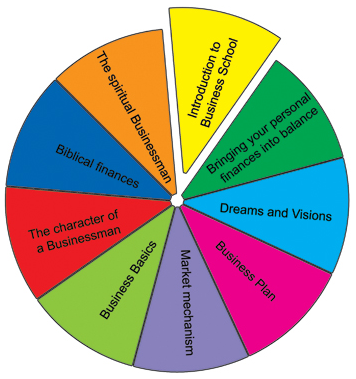 6. Normas e regulamentos 
1) É importante chegar a tempo, pelo menos 5-10 minutos antes do início da lição. Não causem desordem por chegar e se instalar tarde demais! 
2) Se está ausente mais de 4 aulas consecutivas, então não será autorizado a continuar seus estudos na escola de negócios. 
3) Para ter direito ao diploma, você deve ter assistido no mínimo 80% 
4) Não é permitido empréstimo entre os alunos de qualquer valor superior a…... Não queremos qualquer irritação entre os alunos durante o curso devido problemas com empréstimos. 
5) A taxa de inscrição paga-se mais tarde no fim da primeira aula. Cada escola decide sobre o valor das taxas locais além do custo das apostilas 
6) A taxa mensal paga-se cada 4:a semana.
7) Sua atitude - Esperamos um comportamento respeitoso e útil de cada aluno para seus professores e colegas. 
8) Nenhuma droga, tabaco ou álcool são permitidos. Esperamos que você seja fresco e sóbrio durante as aulas. Esperamos que cada aluno seja um bom representante para a Focus Business School e de Cristo. 
9) Se não cumpre estas regras, será expulso do Focus Business School. 
7. Participação activa do aluno 
As apostilas facilitarão a sua aprendizagem. Nós encorajamos você a tomar notas na margem da apostila. 
Depois de cada lição está suposto fazer o TPC. "Como praticar a mensagem ". • Os TPCs ligados ás lições da FBS são da melhor importância para o seu crescimento pessoal. Vai entender como aplicar o ensinamento na sua situação actual do negócio e do seu ambiente: Não e a quantidade de conhecimento que tem, mas a quantidade de conhecimento que pratica que transformará a sua vida.• No inicio da cada aula o professor responde e da comentários ás perguntas dos alunos sobre o TPC. No fim de cada apostila o professor deve recolher e controlar os TPCs e dar conselhos.8. Seminários 
Onde há possibilidades teremos seminários extras. Estes seminários serão de diferentes sujeitos de natureza mais prática. • Os alunos podem ser envolvidos para decidir os assuntos que serão abordados 
• Uma vez por mês devem convidar um empresário sucedido para contar a história da vida empresarial dele.9. Negócio é iniciado pelo CriadorA Bíblia diz   Gen. 2: 8-158 E plantou o SENHOR Deus um jardim no Éden, do lado oriental; e pôs ali o homem que tinha formado.9  E o SENHOR Deus fez brotar da terra toda a árvore agradável à vista, e boa para comida; e a árvore da vida no meio do jardim, e a árvore do conhecimento do bem e do mal.10  E saía um rio do Éden para regar o jardim; e dali se dividia e se tornava em quatro braços.11  O nome do primeiro é Pisom; este é o que rodeia toda a terra de Havilá, onde há ouro.12  E o ouro dessa terra é bom; ali há o bdélio, e a pedra sardônica.13  E o nome do segundo rio é Giom; este é o que rodeia toda a terra de Cuxe.14  E o nome do terceiro rio é Tigre; este é o que vai para o lado oriental da Assíria; e o quarto rio é o Eufrates.15  E tomou o SENHOR Deus o homem, e o pôs no jardim do Éden para o lavrar e o guardar.Fazer negócio e cumprir a comissão de Deus para o homem.Desde o inicio da criação Deus comissionou o homem para mordomar e desenvolver todos os recursos que Ele colocou na terra.Organizar, desenvolver e criar prosperidade na criação tornou-se uma parte importante da tarefa e do propósito do homem. Ele foi colocado em posição de ser o administrador de toda a criação. Uma parte importante dessa mordomia e o que hoje chamamos de negócio.Quando homem desenvolve matérias-primas que Deus colocou na criação e agrega valor a elas, isto nos dá satisfação e propósito. Isto cria o progresso e promove riqueza e bem-estar.E claro que este tem que ser feito de forma diligente, honesta e responsável.Fazer negócio e uma maneira de louvar a Deus. O Velho Testamento foi escrito em Hebreu e uma das palavras para trabalho e “Avodah” que significa ambas louvor e trabalho.Então quando trabalhamos e assim honramos a criação de Deus, nosso trabalho se torna uma forma de honrar o criador.Fazer negócio e uma forma de ministrar.A palavra hebraica para negócio e “melawkaw” que significa o ministério. Quando tomamos a nossa posição dada por Deus na criação, fazendo negócios, estamos ministrando ás pessoas com os nossos produtos e serviços. Assim alcançamos um dos nossos propósitos que Deus planeou. Deus santificou trabalho e negócios para ser algo que traz gloria para ele e serve os nossos próximos.  10    Jesus nos disse: Fazem negócios ate a minha vindaA Bíblia diz Luc 19: 13 “Negociai até que eu venha.”Cristo nos deu um mandato para fazer negócios até a segunda vinda do senhor.Então vamos faze-lo com confiança e tanta habilidade que possível. Tenha coração e mente aberto e a FBS guiará você a um negócio próspero e um desenvolvimento financeiro na sua vida e também como servir o Senhor no mercado.